Name: ______________________________________	Date: ________________________Student Exploration: Distance-Time GraphsVocabulary: speed, y-interceptPrior Knowledge Questions (Do these BEFORE using the Gizmo.) Max ran 50 meters in 10 seconds. Molly ran 30 meters in 5 seconds.Who ran farther, Max or Molly? ________________Who ran faster? ________________ Explain: _____________________________________________________________________________________________________________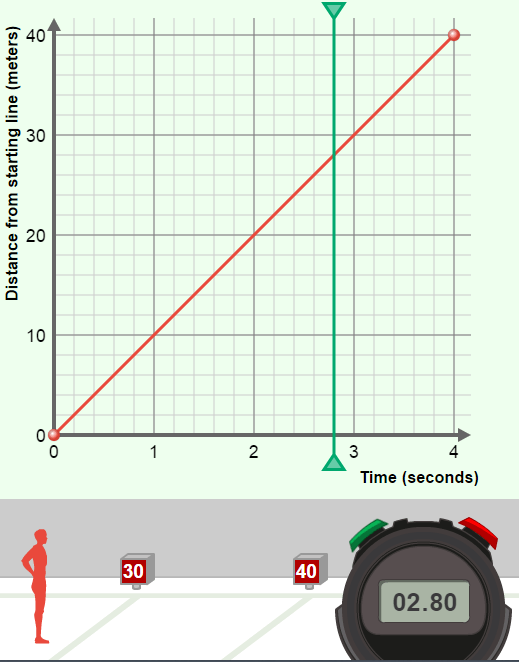 Gizmo Warm-upThe Distance-Time Graphs Gizmo shows a graph and a runner on a track. You can control the motion of the runner by manipulating the graph (drag the red dots).Check that Number of points is 2, and that under Runner 1 both Show graph and Show animation are turned on.The graph should look like the one shown to the right – one point at (0, 0) and the other point at (4, 40).Click the green Start button on the stopwatch. 	What happens? ___________________________________________________________________________Click the red Reset button on the stopwatch. The vertical green probe on the graph allows you to see a snapshot of the runner at any point in time. Drag it back and forth. As you do, watch the runner and the stopwatch.What was the position of the runner at 1 second? ____________________________What are the coordinates of the point on the graph that tells you this? ____________When was the runner on the 30-meter line? ________________________________What are the coordinates of the point on the graph that tells you this? ____________In the Gizmo, run the “race” many times with a variety of different graphs. (The red points on the graph can be dragged vertically.) Pay attention to what the graph tells you about the runner.If a distance-time graph contains the point (4, 15), what does that tell you about the runner? (Be specific, and answer in a complete sentence.) __________________________________________________________________________________________________________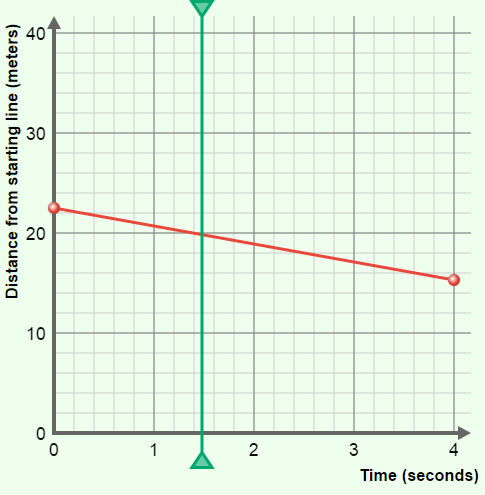 Look at the graph to the right. Notice where the green probe is. If you could see the runner and the stopwatch at this moment, what would you see?________________________________________________________________________________________________________________________________________________Look at the image below, from the Gizmo. What must be true about this runner’s graph?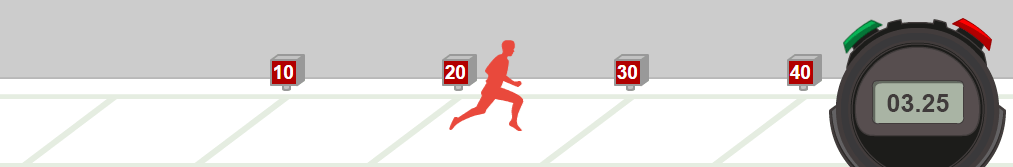 __________________________________________________________________________________________________________________________________________________The point on the graph that lies on the y-axis (vertical axis) is called the y-intercept. What does the y-intercept tell you about the runner? _________________________________________________________________________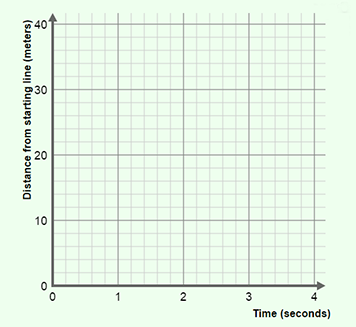 In the Gizmo, set the Number of points to 3. Then create a graph of a runner who starts at the 20-meter line, runs to the 40-meter line, and finishes at the 30-meter line.Sketch your graph to the right.What is the y-intercept of your graph? ____________Run the Gizmo several times with different types of graphs. (Remember, the red points on the graph can be dragged vertically.) Pay attention to the speed and direction of the runner.Create a graph of a runner that is running forward (from left to right) in the Gizmo. Sketch your graph to the right.If the runner is moving from left to right in the Gizmo, how does the graph always look?____________________________________________________________________________________________________Click the red Reset button. Create a graph of a runner that is running from right to left. Sketch it to the right.How does the graph always look if the runner is moving from right to left in the Gizmo?____________________________________________________________________________________________________Change the Number of points to 5. Create a graph of a runner that runs left-to-right for one second, rests for two seconds, and then continues running in the same direction. Sketch the graph to the right.How does a graph show a runner at rest? __________________________________________________________________In general, how does a distance-time graph show you which direction the runner is moving?___________________________________________________________________________________________________________________________________________________________________________________________________________________________(Activity B continued on next page)Activity B (continued from previous page)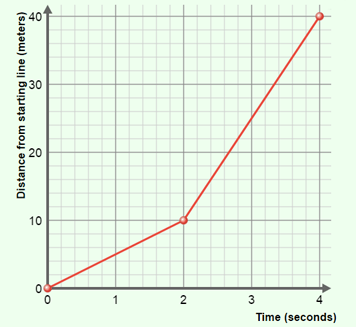 With Number of points set to 3, create the graph shown at right. Your graph should include (0, 0), (2, 10), and (4, 40). Where does the runner start? ____________________Where will he be after 2 seconds? ________________Where will he be after 4 seconds? ________________In which time interval do you think the runner will be moving most quickly? (Circle your answer below.)	0 to 2 seconds			2 to 4 secondsClick the Start button and watch the animation. What about the runner changed after 2 seconds of running? ________________________________________________________	_________________________________________________________________________Speed is a measure of how fast something is moving. To calculate speed, divide the distance by the time. In the Gizmo, the units of speed are meters per second (m/s).In the first 2 seconds, how far did the runner go? ____________________________In this time interval, how far did the runner go each second? ___________________In this time interval, what was the runner’s speed? ___________________________Now look at the last two seconds represented on the graph.In the last 2 seconds, how far did the runner go? ____________________________In this time interval, how far did the runner go each second? ___________________In this time interval, what was the runner’s speed? ___________________________Click the Reset button. Experiment with a variety of graphs, focusing on the speed of the runner. In general, how can you estimate the speed of the runner by looking at a graph?___________________________________________________________________________________________________________________________________________________________________________________________________________________________Experiment with the Gizmo to create each of the following results. (You can use any number of points in your graphs.) Each time you find a solution, click the camera () next to the graph. Right click the image, and click Copy Image. Then paste the image into a blank document. Label all five images. 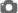 Runner 1 wins the race.Runner 2 wins the race.Runner 2 catches up to and passes runner 1.Runner 2 is going in the opposite direction as runner 1.Each runner goes at a different speed, but both reach the finish line together.Based on your experiments, answer the following questions. How does the graph show if a runner gets a head start? _________________________________________________________________________________________How does the graph show which runner is faster? ______________________________________________________________________________________________How does the graph show which runner wins the race? __________________________________________________________________________________________How does the graph show a runner going back and forth? ________________________________________________________________________________________What does it mean when the two runners’ graphs cross?  ________________________________________________________________________________________Challenge: For Runner 2, turn off Show graph. Click New to generate a new random graph that you can’t see for Runner 2. Click Start, and watch her run. Then try to adjust the graph for Runner 1 so that his movements match the movements of Runner 2. Turn on Show graph to check each answer. (For a greater challenge, increase the Number of points before selecting New.)(Activity C continued on next page)Activity C (continued from previous page)Challenge: Use the Gizmo to model and solve the following word problems. Write the solutions in the spaces below. Sketch the graph you made to solve the question in the space to the right of each question.A dog is chasing a cat towards a tree. The cat has a 10-meter lead and runs at a speed of 6 meters per second. The dog runs at a speed of 8 meters per second. The tree is 30 meters away from the dog’s starting position. Which animal will reach the tree first?_____________________________________________A police officer is chasing a purse-snatcher down a street. The thief starts 9 meters ahead of the officer and can run 20 meters in 4 seconds (5 m/s). The police officer can run 32 meters in 4 seconds (8 m/s). How long will it take the officer to catch the thief?_____________________________________________In a football game, one team kicks off to the other. At the moment the receiver catches the ball, he is 40 meters from the nearest tackler. The receiver runs left to right at a speed of 10 meters per second (10 m/s). The tackler runs right to left at a speed of 6 meters per second. 	How long does it take before they collide? ___________How far does the receiver go? _____________________A tortoise challenges a hare to a four-hour race. The hare is so confident of winning that he allows the tortoise to start with a 10-km lead. The hare runs at a speed of 14 km per hour, but stops for a two-hour nap in the middle of the race. The tortoise plods along at 4 km per hour the whole race. Who gets farther in four hours? _____________________________________________How are distance-time graphs useful? Explain, and if possible discuss your answer with your teacher and classmates. ___________________________________________________________________________________________________________________________________________________________________________________________________________________________Activity A: Runner positionGet the Gizmo ready: Click the red Reset button on the stopwatch.Be sure the Number of points is 2.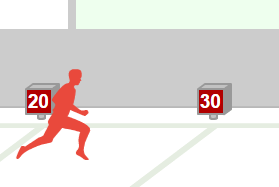 Activity B: Runner direction and speedGet the Gizmo ready: Click the red Reset button on the stopwatch.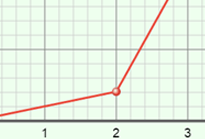 Activity C: Two runners, two graphsGet the Gizmo ready: Click Reset. Under Runner 2, turn on Show graph and Show animation.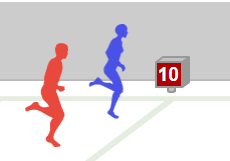 